1.4	to consider, in accordance with Resolution 247 (WRC-19), the use of high-altitude platform stations as IMT base stations (HIBS) in the mobile service in certain frequency bands below 2.7 GHz already identified for IMT, on a global or regional level; IntroductionThe RCC Administrations are of the view that the use of International Mobile Telecommunications (IMT) base stations (HIBS) in the frequency bands 1 885-1 980 MHz, 2 010-2 025 MHz and 2 110-2 170 MHz should not cause interference or impose additional constraints on the protection enjoyed by existing services. This being the case:–	to protect mobile-satellite service (MSS) earth stations in the frequency band 2 170-2 200 MHz from out-of-band HIBS emissions, a restriction should be applied in the form of a power flux-density level at the Earth’s surface;–	to protect the space operation service (SOS), space research service (SRS) and Earth exploration-satellite service (EESS) in the frequency band 2 025-2 110 MHz from HIBS operating in the frequency band 2 110-2 170 MHz, HIBS operations should be restricted to transmission;–	to protect fixed service (FS) stations in the frequency band 2 025-2 110 MHz from out-of-band HIBS emissions a power flux-density level should be applied at the Earth’s surface;–	to protect FS stations in the frequency bands 2 010-2 025 MHz and 2 110-2 170 MHz from main HIBS emissions, a restriction should be applied in the form of a power flux-density level at the Earth’s surface.The RCC Administrations consider that for Issue C, “HIBS in the frequency bands 1 885-1 980 MHz, 2 010-2 025 MHz, and 2 110-2 170 MHz”, Method C3 in the CPM Report could be used as a basis for satisfying item 1.4 of the WRC-23 agenda, taking into account the requirements to be set out in Resolution 221 (Rev.WRC-23). ProposalsARTICLE 5Frequency allocationsSection IV – Table of Frequency Allocations
(See No. 2.1)

MOD	RCC/85A4A3/1#14391 710-2 170 MHzReasons:	HIBS may be used in the frequency bands 1 885-1 980 MHz, 2 010-2 025 MHz and 2 110-2 170 MHz on condition that existing services are protected. In order to ensure protection for existing services, Resolution 221 (Rev.WRC-23) should apply.MOD	RCC/85A4A3/2#14445.388A	he bands 1 885-1 980 MHz, 2 010-2 025 MHz and 2 110-2 170 MHz and the bands 1 885-1 980 MHz and 2 110-2 160 MHz use by highaltitude platform stations International Mobile Telecommunications (IMT). does not preclude the use of these bands by any the services to which they are allocated and does not establish priority in the Radio Regulations.     (WRC-)Reasons:	HIBS may be used in the frequency bands 1 885-1 980 MHz, 2 010-2 025 MHz and 2 110-2 170 MHz on condition that existing services are protected. In order to ensure protection for existing services, Resolution 221 (Rev.WRC-23) should apply.MOD	RCC/85A4A3/3#1445RESOLUTION 221 (Rev.WRC-)Use of highaltitude platform stations in the bands 1 885-1 980 MHz, 2 010-2 025 MHz and 2 110-2 170 MHzThe World Radiocommunication Conference (),consideringc)	that offer a new means of providing IMT services with minimal network infrastructure as they are capable of providing service to a large footprint together with a dense coverage;d)	that the use of is optional for administrations, and that such use should not have any priority over other terrestrial IMT use;)	that ITU-R has addressed sharing between  and existing systems in the bands 1 885-2 025 MHz and 2 110-2 200 MHz;resolves	that administrations wishing to implement  shall comply with the following:	a , in order to protect fixed stations from interference, shall not exceed the following limits out-of-band power flux-density (pfd) at the Earth’s surface in the band 2 025-2 110 MHz:	−165  	−165 + 1.75 ( − 5)  	−130  ARTICLE 11Notification and recording of frequency 
assignments1, 2, 3, 4, 5, 6, 7    (WRC-19)Section I − NotificationMOD	RCC/85A4A3/411.26A		Notices relating to assignments for highaltitude platform stations as base stations in the bands identified in 5.388A shall reach the Bureau not earlier than three years before the assignments are brought into use.     (WRC-)APPENDIX 4 (REV.WRC-19)Consolidated list and tables of characteristics for use in the
application of the procedures of Chapter IIIANNEX 1Characteristics of stations in the terrestrial services1Footnotes to Tables 1 and 2MOD	RCC/85A4A3/5#1461TABLE 2   (Rev.WRC-)Characteristics for highaltitude platform stations (HAPS) frequency assignments 
in the terrestrial servicesReasons:	To ensure protection for existing services, amendments are proposed to RR Appendix 4.SUP	RCC/85A4A3/6#1462RESOLUTION 247 (WRC-19)Facilitating mobile connectivity in certain frequency bands below 2.7 GHz 
using high-altitude platform stations as International Mobile Telecommunications base stationsReasons:	There is no need to maintain Resolution 247 (WRC-19).______________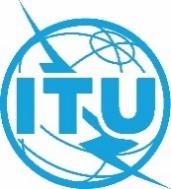 World Radiocommunication Conference (WRC-23)
Dubai, 20 November - 15 December 2023World Radiocommunication Conference (WRC-23)
Dubai, 20 November - 15 December 2023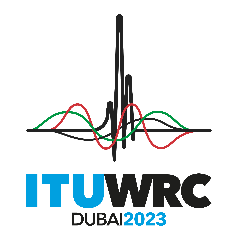 PLENARY MEETINGPLENARY MEETINGAddendum 3 to
Document 85(Add.4)-EAddendum 3 to
Document 85(Add.4)-E22 October 202322 October 2023Original: RussianOriginal: RussianRegional Commonwealth in the field of Communications Common ProposalsRegional Commonwealth in the field of Communications Common ProposalsRegional Commonwealth in the field of Communications Common ProposalsRegional Commonwealth in the field of Communications Common Proposalsproposals for the work of the conferenceproposals for the work of the conferenceproposals for the work of the conferenceproposals for the work of the conferenceAgenda item 1.4Agenda item 1.4Agenda item 1.4Agenda item 1.4Allocation to servicesAllocation to servicesAllocation to servicesRegion 1Region 2Region 31 710-1 930	FIXED				MOBILE  5.384A  5.388A  5.388B				5.149  5.341  5.385  5.386  5.387  5.3881 710-1 930	FIXED				MOBILE  5.384A  5.388A  5.388B				5.149  5.341  5.385  5.386  5.387  5.3881 710-1 930	FIXED				MOBILE  5.384A  5.388A  5.388B				5.149  5.341  5.385  5.386  5.387  5.3881 930-1 970FIXEDMOBILE  5.388A  5.388B1 930-1 970FIXEDMOBILE  5.388A  5.388BMobile-satellite (Earth-to-space)1 930-1 970FIXEDMOBILE  5.388A  5.388B5.3885.3885.3881 970-1 980	FIXED				MOBILE  5.388A  5.388B				5.3881 970-1 980	FIXED				MOBILE  5.388A  5.388B				5.3881 970-1 980	FIXED				MOBILE  5.388A  5.388B				5.388.........2 010-2 025FIXEDMOBILE  5.388A  5.388B2 010-2 025FIXEDMOBILEMOBILE-SATELLITE
(Earth-to-space)2 010-2 025FIXEDMOBILE  5.388A  5.388B
5.388
5.388  5.389C  5.389E
5.388.........2 110-2 120	FIXED				MOBILE  5.388A  5.388B				SPACE RESEARCH (deep space) (Earth-to-space)				5.3882 110-2 120	FIXED				MOBILE  5.388A  5.388B				SPACE RESEARCH (deep space) (Earth-to-space)				5.3882 110-2 120	FIXED				MOBILE  5.388A  5.388B				SPACE RESEARCH (deep space) (Earth-to-space)				5.3882 120-2 160FIXEDMOBILE  5.388A  5.388B2 120-2 160FIXEDMOBILE  5.388A  5.388BMobile-satellite (space-to-Earth)2 120-2 160FIXEDMOBILE  5.388A  5.388B5.3885.3885.3882 160-2 170FIXEDMOBILE  5.388A  5.388B2 160-2 170FIXEDMOBILEMOBILE-SATELLITE
(space-to-Earth)2 160-2 170FIXEDMOBILE  5.388A  5.388B
5.388
5.388  5.389C  5.389E
5.388Item identifier1 _ GENERAL CHARACTERISTICS OF THE HAPSTransmitting station in the bands listed in No. 5.388A for the application of No. 11.2Receiving station in the bands listed in No. 5.388A for the application of No. 11.9Transmitting station in the bands listed in Nos. 5.457, 5.537A, 5.530E, 5.532AA, 5.534A, 5.543B, 5.550D and 5.552A for the application of No. 11.2Receiving station in the bands listed in Nos.  5.457, 5.534A, 5.543B, 5.550D and 5.552A for the application of No. 11.9Item identifierGENERAL INFORMATION.....................COMPLIANCE WITH TECHNICAL OR OPERATIONAL LIMITS1.14.ba commitment that the HAPS does not exceed an out-of-band pfd of −165 dB(W/(m2 · 4 kHz)) at the Earth’s surface in the bands 2 160-2 200 MHz in Region 2 and 2 170-2 200 MHz in Regions 1 and 3 (see Resolution 221 (Rev.WRC-))X1.14.b...... ...............Item identifier2 _ CHARACTERISTICS TO BE PROVIDED FOR EACH INDIVIDUAL OR COMPOSITE
HAPS ANTENNA BEAMTransmitting station in the bands listed in No. 5.388A for the application of No. 11.2Receiving station in the bands listed in No. 5.388A for the application of No. 11.9Transmitting station in the bands listed in Nos. 5.457, 5.537A, 5.530E, 5.532AA, 5.534A, 5.543B, 5.550D and 5.552A for the application of No. 11.2Receiving station in the bands listed in Nos. 5.457, 5.534A, 5.543B, 5.550D and 5.552A for the application of No. 11.9Item identifierIDENTIFICATION AND DIRECTION OF THE HAPS ANTENNA BEAM.....................ANTENNA CHARACTERISTICS2.9.ethe height of the antenna above ground level, in metres, in the case of a HAPS transmitting ground stationRequired for an assignment in the bands shared with space services (space-to-Earth) +2.9.e2.9.fantenna diameter, in metres, in the case of a HAPS transmitting ground station Required in the bands 47.2-47.5 GHz and 47.9-48.2 GHz+2.9.f.....................Item identifier3 _ CHARACTERISTICS TO BE PROVIDED FOR EACH FREQUENCY ASSIGNMENT FOR
EACH INDIVIDUAL OR COMPOSITE
HAPS ANTENNA BEAMTransmitting station in the bands listed in No. 5.388A for the application of No. 11.2Receiving station in the bands listed in No. 5.388A for the application of No. 11.9Transmitting station in the bands listed in Nos. 5.457, 5.537A, 5.530E, 5.532AA, 5.534A, 5.543B, 5.550D and 5.552A for the application of No. 11.2Receiving station in the bands listed in Nos.  5.457, 5.534A, 5.543B, 5.550DB and 5.552A for the application of No. 11.9Item identifierASSIGNED FREQUENCY .....................LOCATION OF THE ASSOCIATED ANTENNA(S)3.5.cthe geographical coordinates of the ground station(s) in the fixed serviceRequired in the bands 6 560-6 640 MHz and 25.25-27 GHz, 31-31.3 GHz, and 38-39.5 GHz; Required in the other bands, if neither the geographical coordinates of a given zone (3.c.a) nor a geographical area (3.5.d) nor a circular area (3.5.e and 3.5.f) are provided++3.5.cFor an area in which associated transmitting/receiving ground station(s) operate:3.5.c.athe geographical coordinates of a given zoneA minimum of six geographical coordinates are required, in degrees, minutes and secondsNote – For the fixed service in the bands 47.2-47.5 GHz and 47.9-48.2 GHz the geographical coordinates are provided for each of the UAC, SAC and if applicable RAC (see the most recent version of Recommendation ITU-R F.1500)Required if neither a circular area (3.5.e and 3.5.f) nor a geographical area (3.5.d) are provided++++3.5.c.a3.5.dthe code of the geographical area (see the Preface)Note – For the fixed service in the bands 47.2-47.5 GHz and 47.9-48.2 GHz separate geographical areas are provided for each of the UAC, SAC and if applicable RAC (see the most recent version of Recommendation ITU-R F.1500) Required if neither a circular area (3.5.e and 3.5.f) nor the geographical coordinates of a given zone (3.5.c.a) are provided++++3.5.d3.5.ethe geographical coordinates of the centre of the circular area in which the associated ground station(s) are operatingThe latitude and longitude are provided in degrees, minutes and secondsNote – For the fixed service in the bands 47.2-47.5 GHz and 47.9-48.2 GHz different centres of the circular area may be provided for the UAC, SAC and if applicable RAC (see the most recent version of Recommendation ITU-R F.1500) Required if neither a geographical area (3.5.d) or geographical coordinates of a given zone (3.5.c.a) are provided ++++3.5.e3.5.fthe radius, in km, of the circular areaNote – For the fixed service in the bands 47.2-47.5 GHz and 47.9-48.2 GHz, a separate radius is provided for each of the UAC, SAC and if applicable RAC (see the most recent version of Recommendation ITU-R F.1500)Required if neither a geographical area (3.5.d) nor geographical coordinates of a given zone (3.5.c.a) are provided++++3.5.f.....................POWER CHARACTERISTICS OF THE TRANSMISSION3.8the symbol (X, Y or Z, as appropriate) describing the type of power (see Article 1) corresponding to the class of emissionXXXX3.8.3.8.aathe power delivered to the antenna, in dBW, excluding the level of power control in 3.8.BA under clear-sky conditionsNote – For a receiving HAPS, the power delivered to the antenna refers to the associated transmitting ground station(s)XXX3.8.aa3.8.ABthe power density1 averaged over the worst 1 MHz band delivered to the antenna under clear-sky conditionsXX3.8AB3.8.BAthe range of power control, in dBNote – For a receiving HAPS, the power control refers to its use by the associated transmitting ground station(s)In the case of a transmitting HAPS, required in the bands 21.4-22 GHz, 24.25-25.25 GHz, 27-27.5 GHz, 31-31.3 GHz, 38-39.5 GHz, 47.2-47.5 GHz and 47.9-48.2 GHzIn the case of a receiving HAPS, required in the bands 47.2-47.5 GHz and 47.9-48.2 GHzX++3.8.BAPOLARIZATION AND RECEIVING SYSTEM NOISE TEMPERATURE3.9.dthe code indicating the type of polarization (see the Preface)XXXX3.9.d3.9.jthe reference radiation pattern of the associated ground station(s)Required in the bands 47.2-47.5 GHz and 47.9-48.2 GHz++3.9.j3.9.kthe lowest total receiving system noise temperature, in kelvins, referred to the output of the receiving antennaXX3.9.kHOURS OF OPERATION3.10.bthe regular hours of operation (in hours and minutes from ... to ...) of the frequency assignment, in UTCXXXX3.10.b